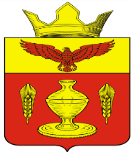 ВОЛГОГРАДСКАЯ ОБЛАСТЬ ПАЛЛАСОВСКИЙ МУНИЦИПАЛЬНЫЙ РАЙОНАДМИНИСТРАЦИЯ  ГОНЧАРОВСКОГО СЕЛЬСКОГО ПОСЕЛЕНИЯ                                                           ПОСТАНОВЛЕНИЕ    « 19 »  сентября  2019 г.                      п. Золотари                                                  №  56Об отмене постановления № 47  от « 23 » июня  2017 года «Об утверждении Административного регламентапредоставления муниципальной услуги«Выдача документов (выписки из домовой книги,выписки из похозяйственной книги, справок»(в редакции постановления   № 58 от « 24 »  октября 2018 г.; № 01  от « 09 »  января   2019 г.)  С целью приведения законодательства Гончаровского сельского поселения в соответствии с действующим законодательством Российской Федерации, руководствуясь статьей 7 Федерального закона от 06 октября 2003 года № 131-ФЗ «Об общих принципах организации местного самоуправления в Российской Федерации», Администрация Гончаровского  сельского поселенияПОСТАНОВЛЯЕТ:Отменить Постановление администрации  Гончаровского сельского поселения № 47  от «_23 » июня  2017 года «Об утверждении Административного регламента предоставления муниципальной услуги «Выдача документов (выписки из домовой книги, выписки из похозяйственной книги, справок» (в редакции постановления   № 58  от « 24 »  октября  2018 г ; № 01  от « 09 »  января   2019 г.)       .).            2. Контроль за исполнением настоящего Постановления оставляю за собой.     3.Настоящее Постановление вступает в силу с момента официального опубликования (обнародования). Глава  Гончаровского сельского поселения 	                                                                        С. Г. НургазиевРег. № 56/2019г.